Lunian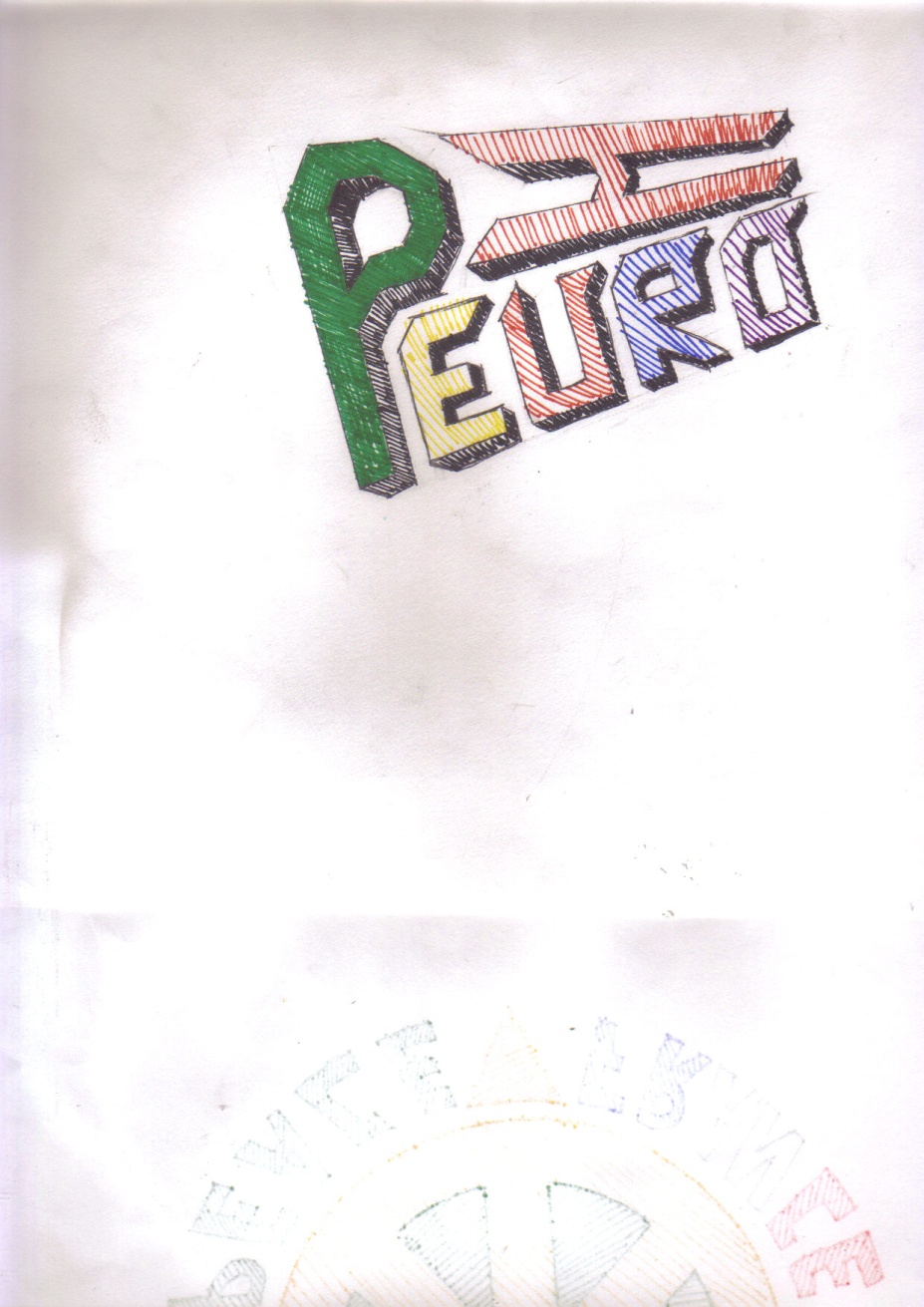 LunianLunian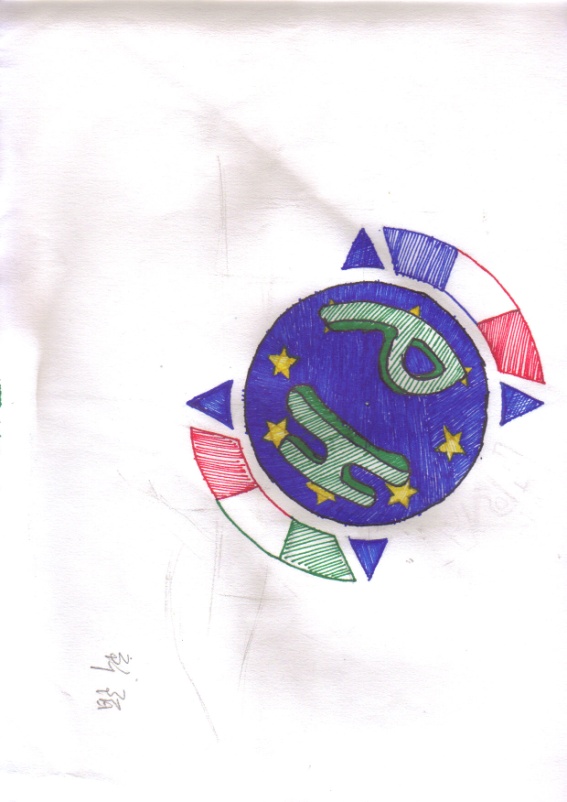 LunianXuan Ahn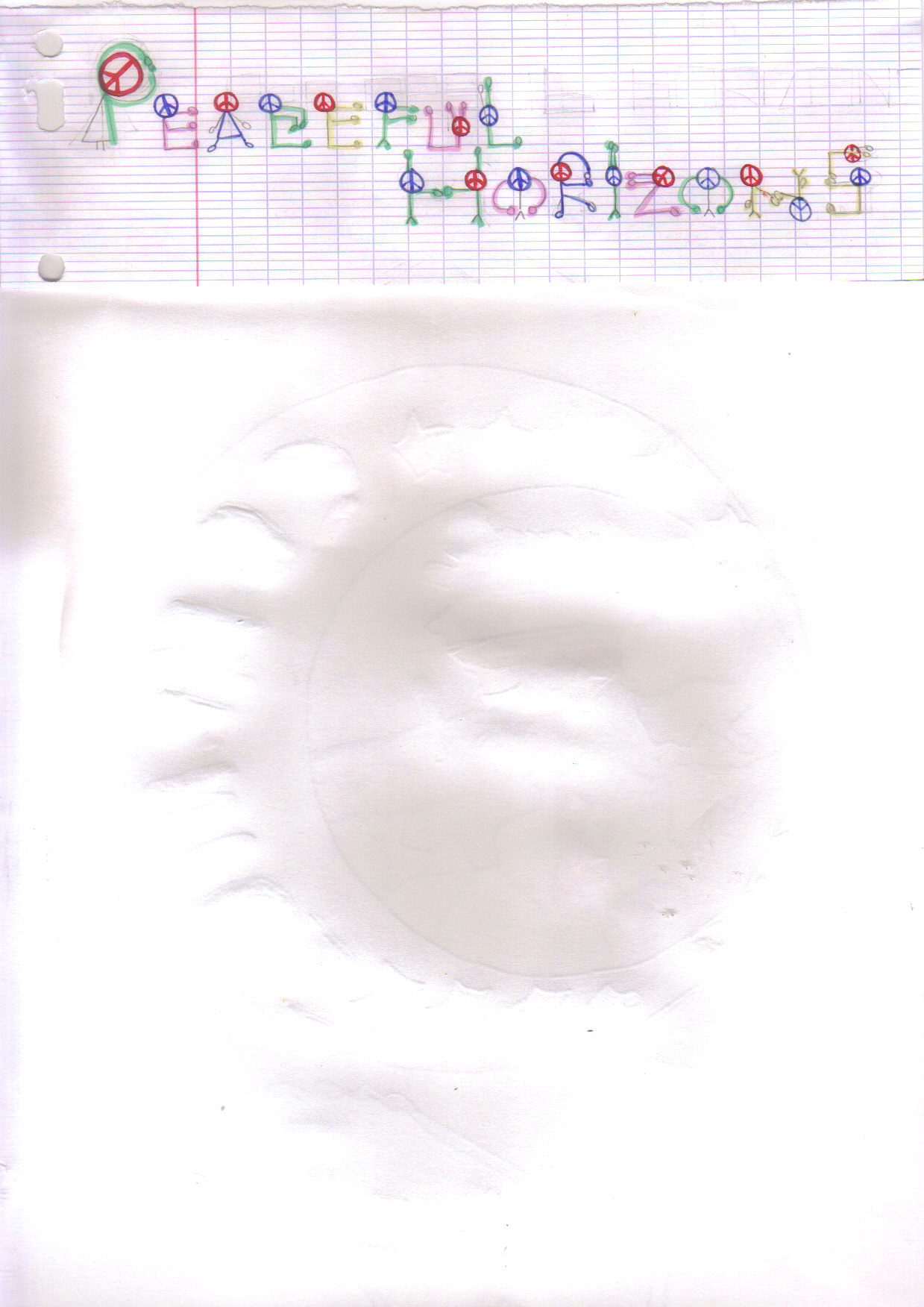 Xuan AhnNatalia 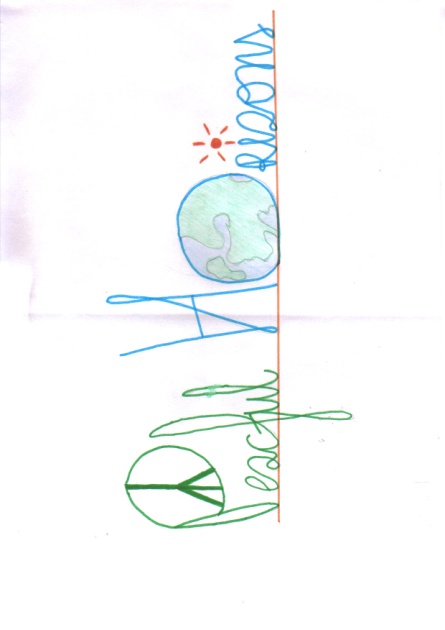 Natalia Menghui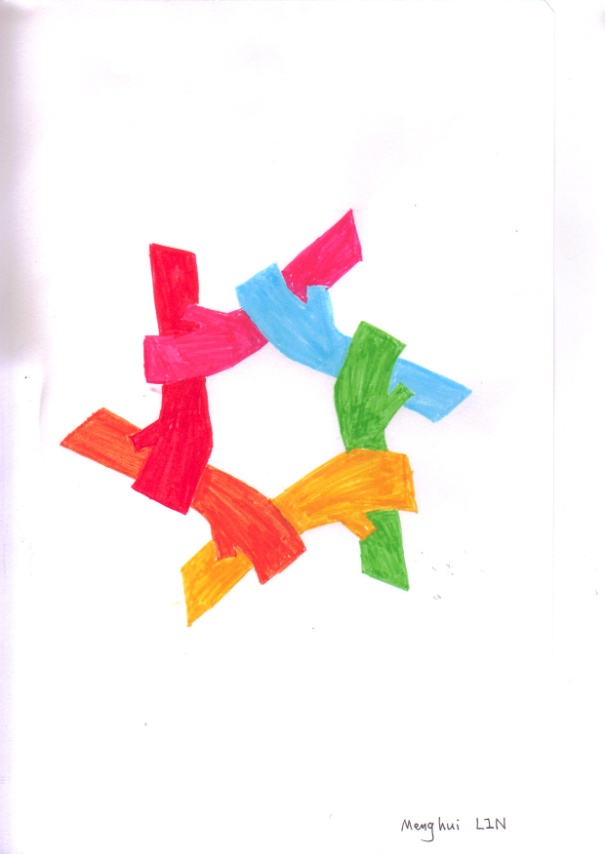 MenghuiXiaomin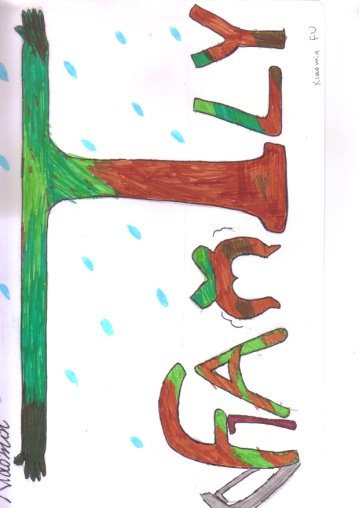 XiaominShanjika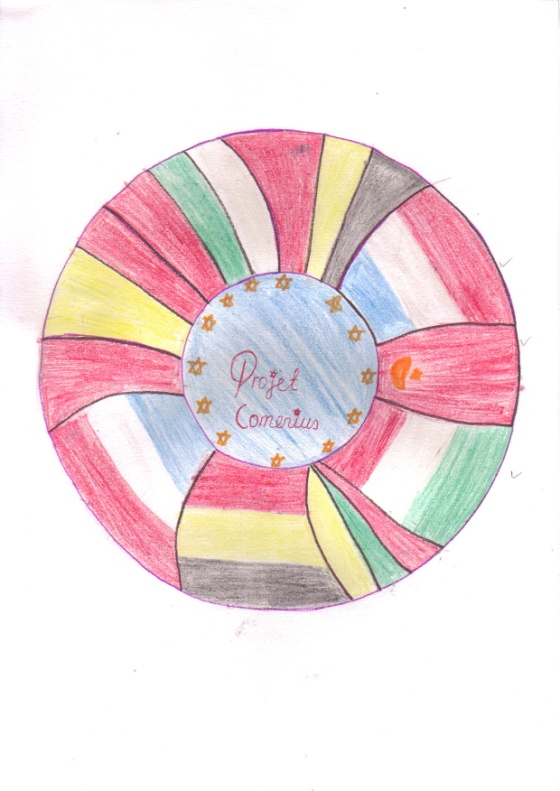 ShanjikaXiaomin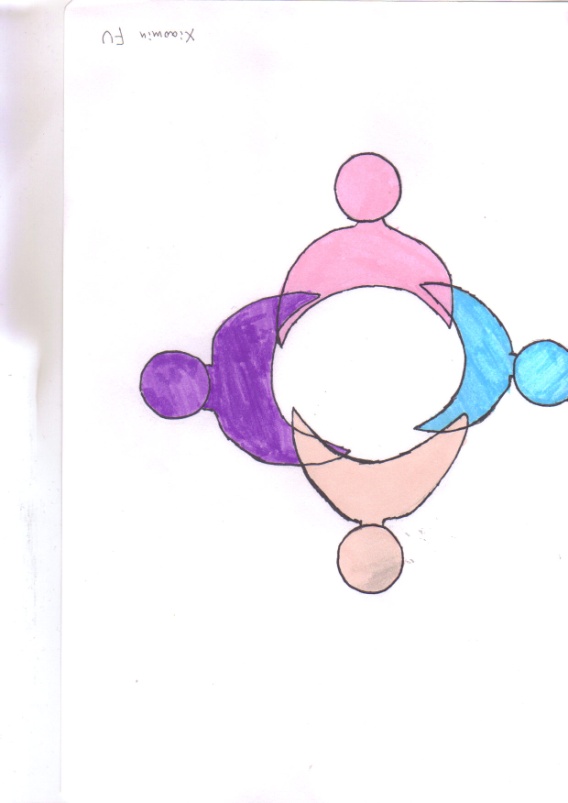 XiaominRoustam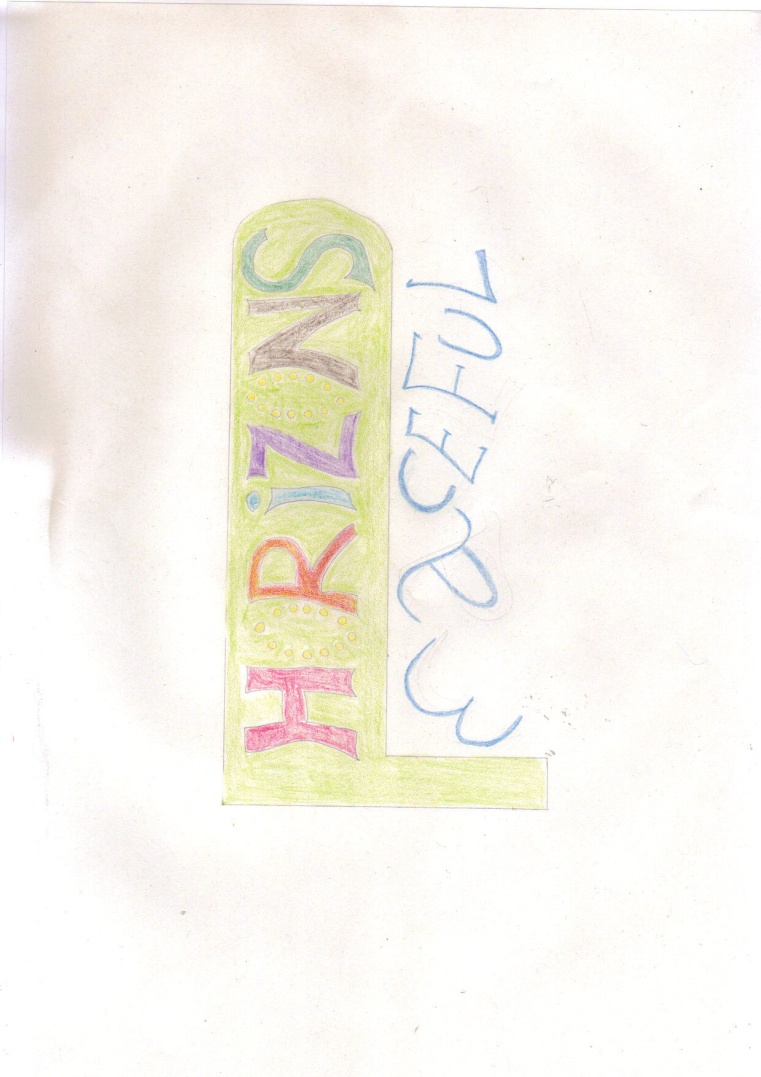 RoustamMichaël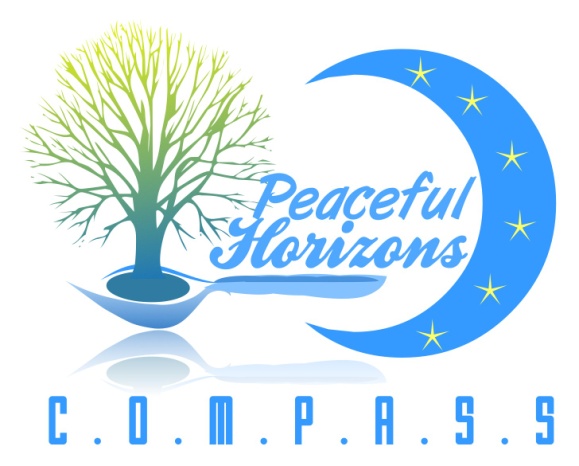 MichaëlNatalia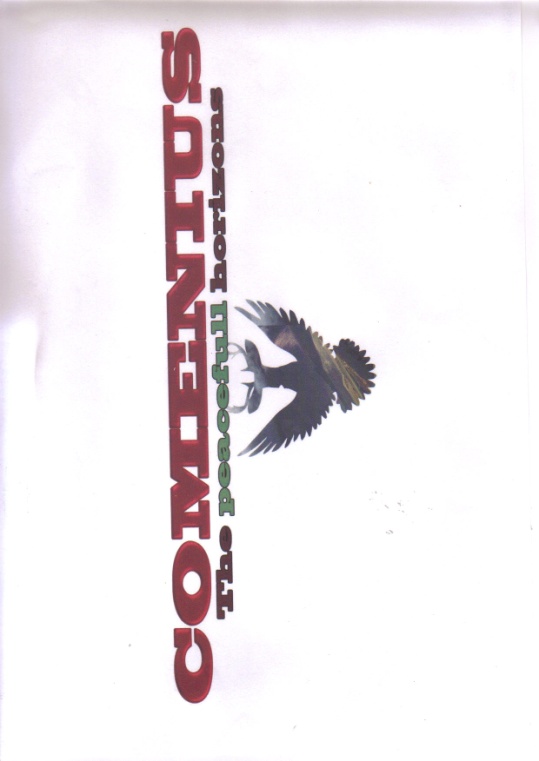 NataliaLunian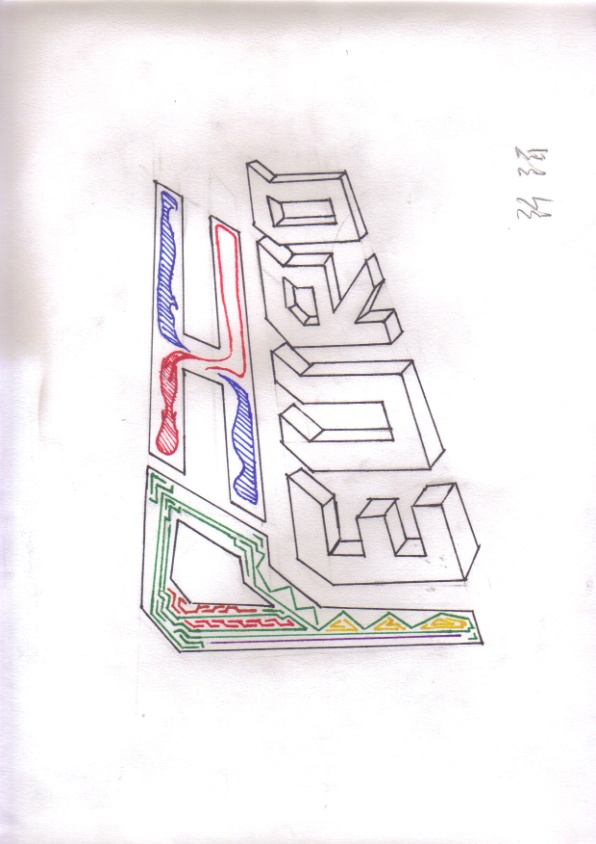 LunianBarwaaqo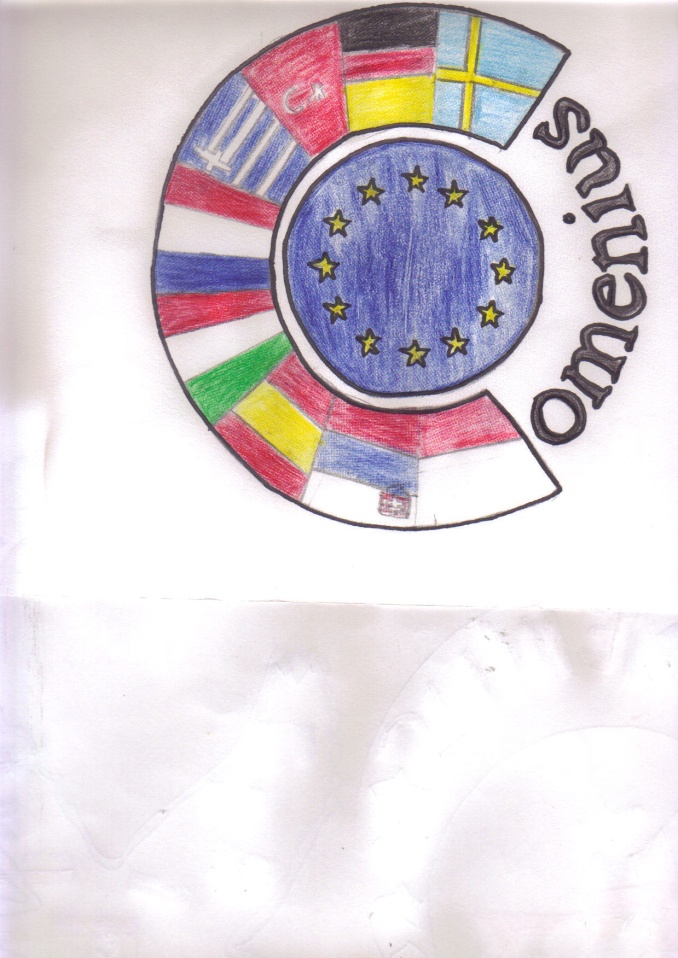 BarwaaqoLunian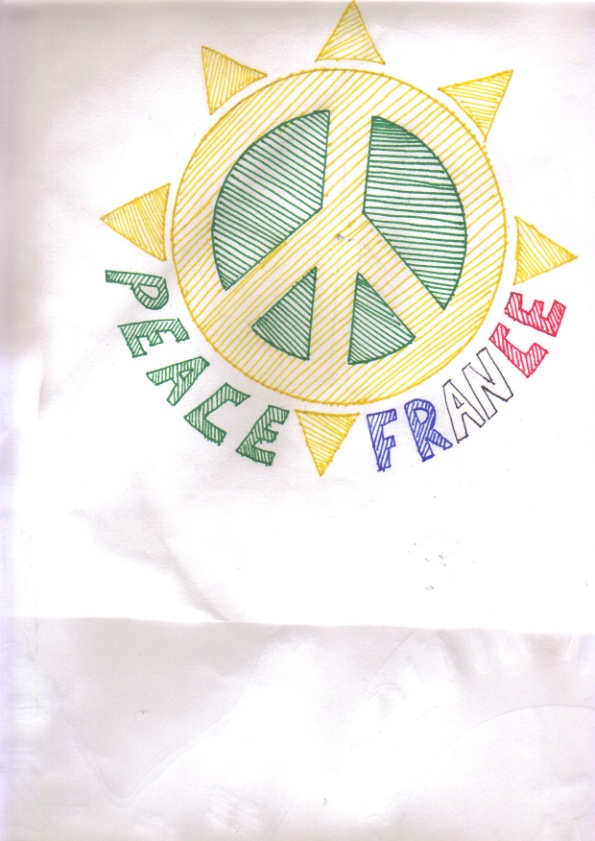 LunianNatalia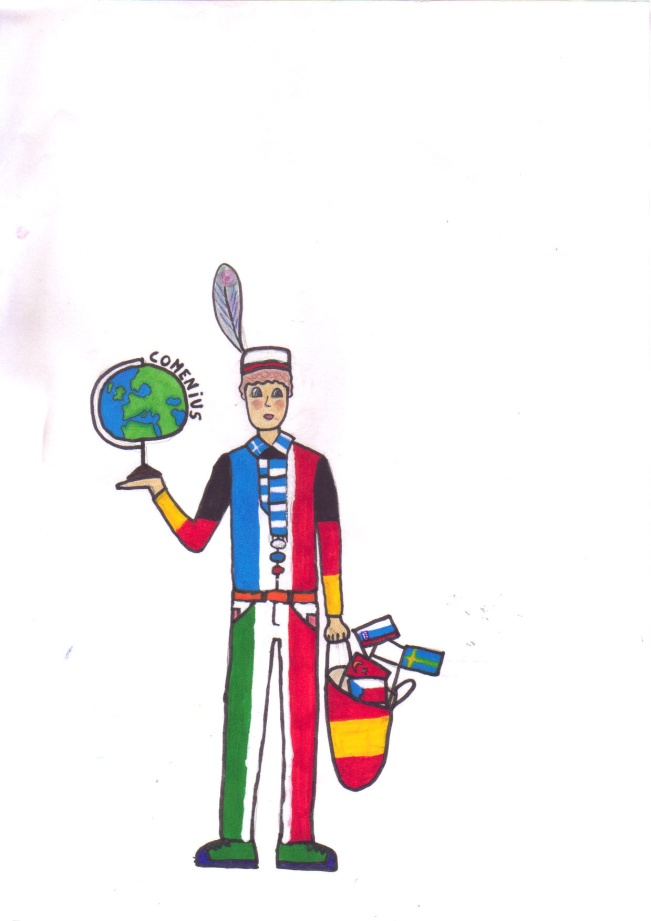 Amy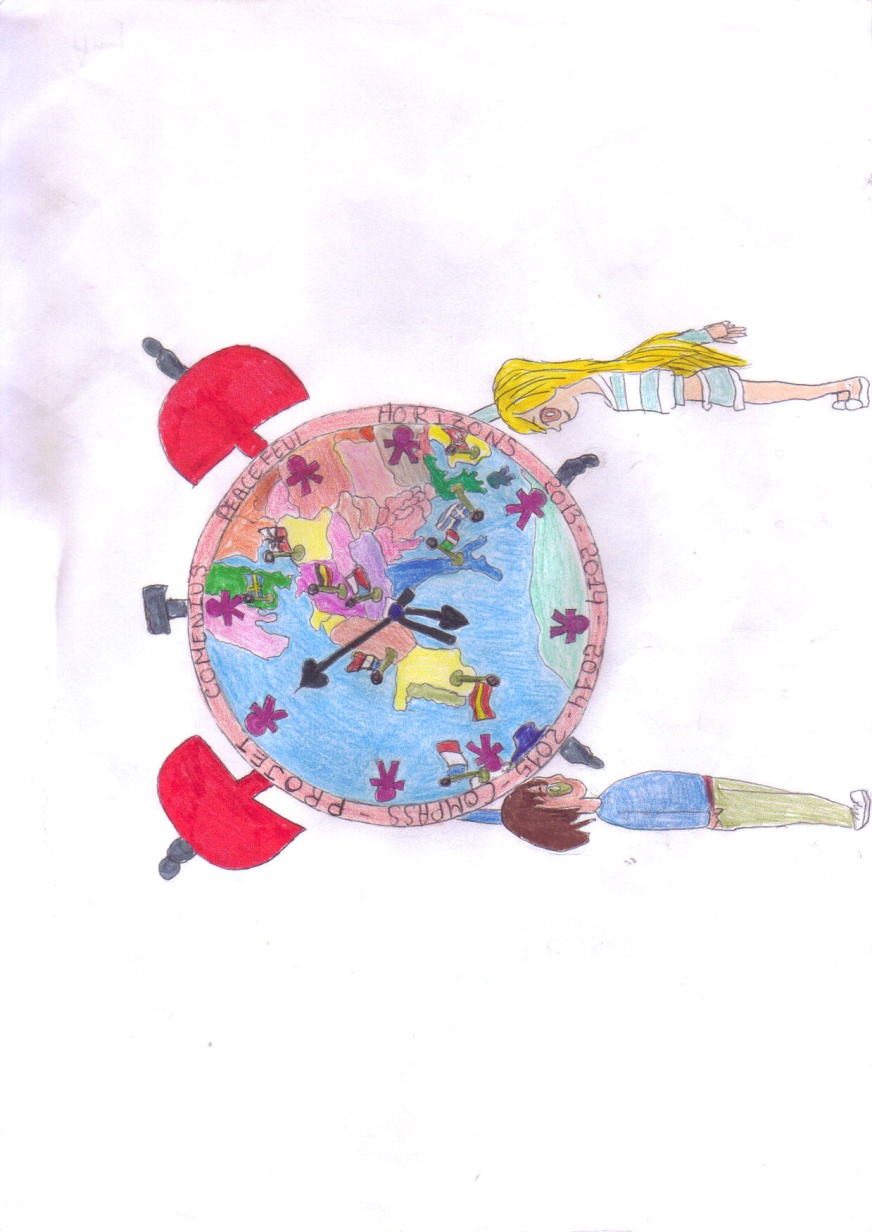 AmySarra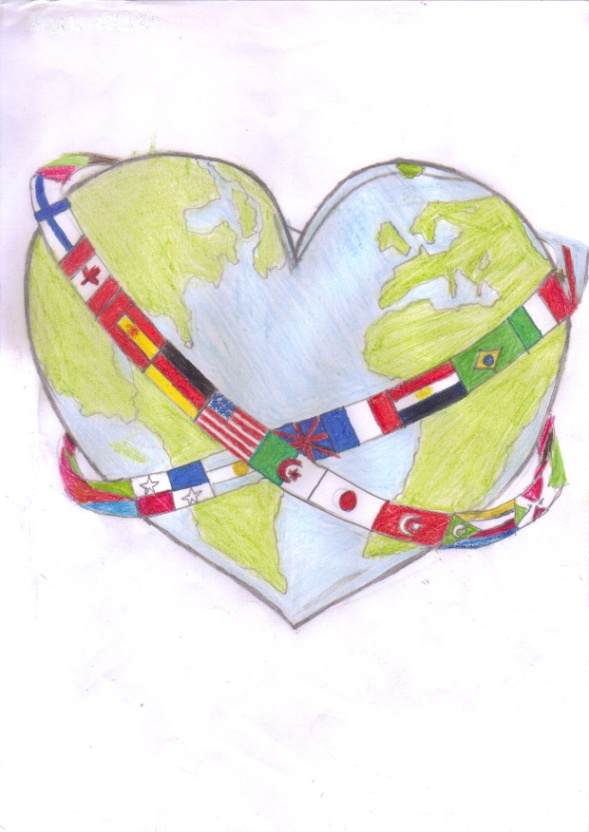 Xuan Ahn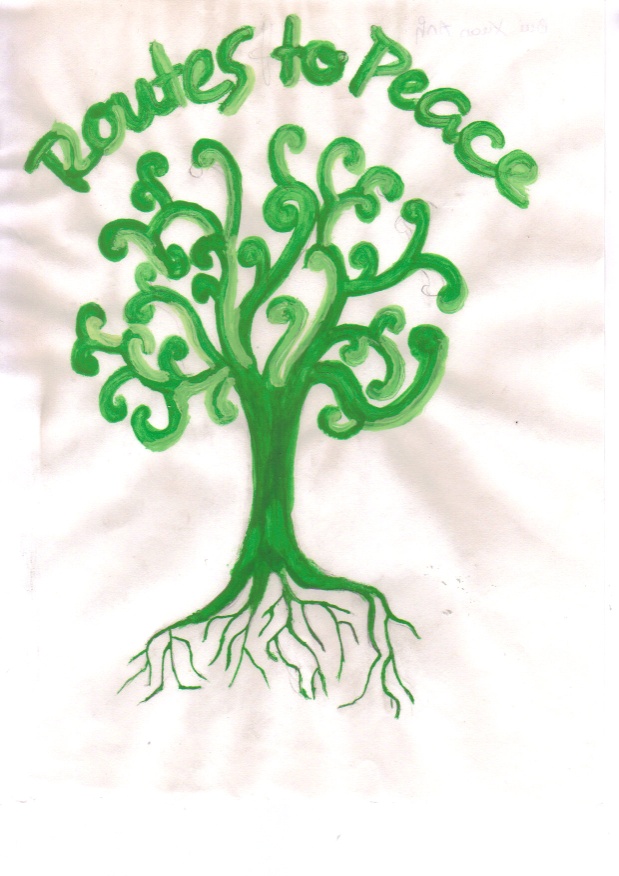 Xuan AhnNatalia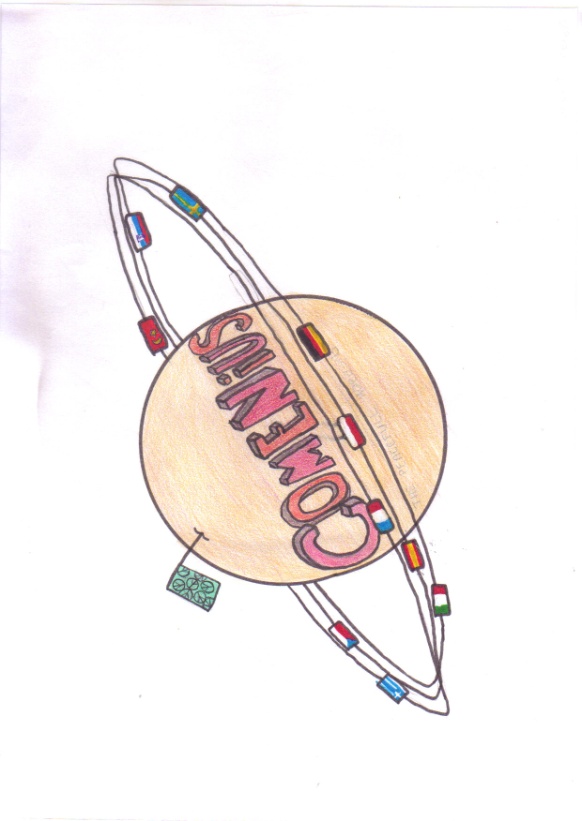 Lamia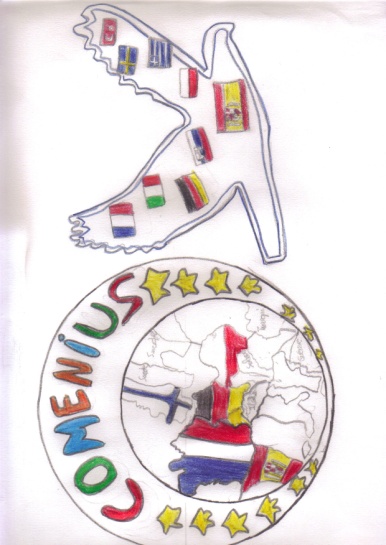 LamiaNikita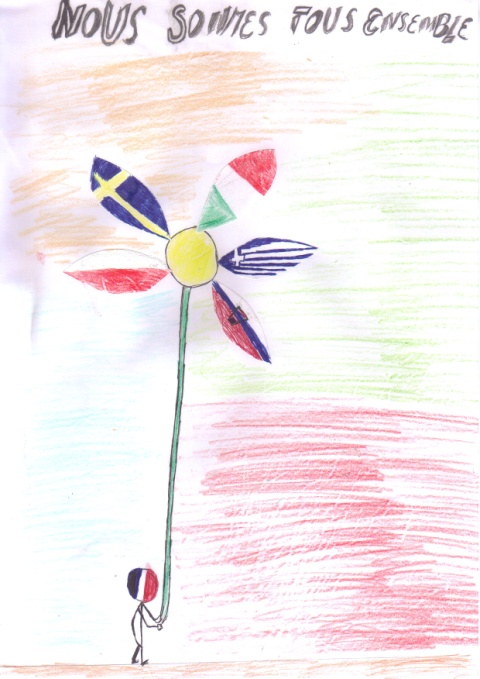 Iliya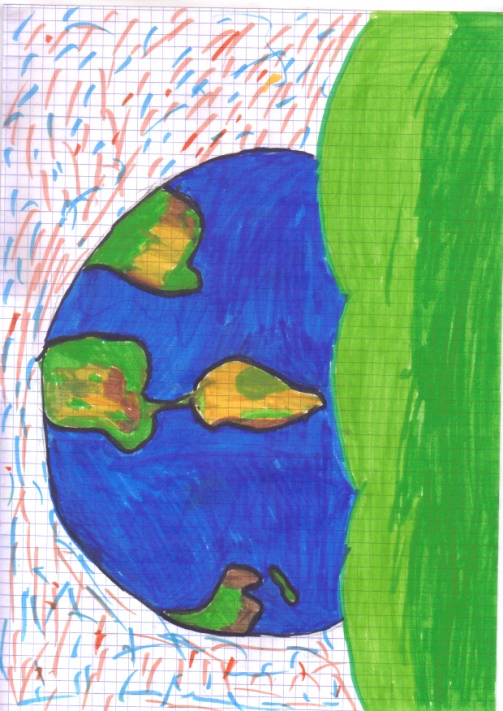 Iliya